ALLEGATO 1Al Dirigente scolastico I.I.S.S. “Pio La Torre”PALERMOindirizzo PEC: pais03800c@pec.istruzione.itDOMANDA DI PARTECIPAZIONE ESPERTO DI PROGETTO AI PERCORSI             FORMATIVI E LABORATORIALI CO-CURRICOLARI ERCORSO FORMATIVO E PERCORSO FORMATIVO E LABORATORIALE CO-CURRICOLAREABORATORIALE CO-CURRICO P.N.R.R. Missione 4 – Istruzione e ricerca - Investimento 1.4. “Intervento straordinariofinalizzato alla riduzione dei divari territoriali nel I e II ciclo della scuola secondaria e alla lotta alla dispersione scolastica”- Titolo “O.A.S.I. Orientamento-Accoglienza-Sostegno-Inclusione”Codice CUP G74D22006160006 -  Codice progetto M4C1I1.4-2022-981-P-13688Visto l’Avviso di selezione del Dirigente Scolastico prot. n. _____________ del _____________;Il/la sottoscritto/a _________________________________ , nato/a a ______________________  il __________________ residente a_______________________ in Via/Piazza_______________C.F. _________________________, tel________________ email ________________________DICHIARAla propria disponibilità ad assolvere le funzioni di ESPERTO Progetto PNRR Misura 1.4 per la seguente area progettuale (indicare una sola area progettuale per la quale si presenta la candidatura):Area Progettuale 1 Laboratorio informatico;Area Progettuale 2 Laboratorio psicomotorio e sportivoArea Progettuale 3 Percorso Orienteering;Area Progettuale 4 Laboratorio Musicale;Area Progettuale 5 Laboratorio delle emozioni;Area Progettuale 6 Laboratorio teatrale;Area Progettuale 7 Laboratorio audiovisivo e multimediale.TITOLO DI ACCESSO ALLA SELEZIONEdocente titolare presso l’IISS “Pio La Torre” di Palermo con data di nomina nell’attuale ruolo: ………………… e di permanere nell’attuale scuola di titolarità per almeno 3 anni.Ai fini dell’attribuzione del predetto incarico il/la sottoscritto/aDICHIARAdi essere in possesso della cittadinanza italiana o di uno degli Stati membri dell’Unione europea _________________ (indicare Stato); di godere dei diritti civili e politici; di non aver riportato condanne penali e non essere destinatario di provvedimenti che riguardano l’applicazione di misure di prevenzione, di decisioni civili e di provvedimenti amministrativi iscritti nel casellario giudiziale ai sensi della vigente normativa;di non essere a conoscenza di essere sottoposto a procedimenti penali a proprio carico; non trovarsi in nessuna delle condizioni di incompatibilità allo svolgimento di eventuale incarico di docenza in qualità di esperto, previste dal D.lgs. 165/01, nonché dalle altre leggi vigenti in materia; di essere in possesso del requisito della particolare e comprovata specializzazione strettamente correlata al contenuto della prestazione richiesta; di aver preso visione dell’Avviso e di approvarne senza riserva ogni contenuto;di essere disponibile allo svolgimento dell’incarico senza riserve, di adattarsi al calendario definito dal gruppo di coordinamento;di essere disponibile a partecipare agli incontri organizzativi previsti dal team di progetto;di essere in possesso di adeguate competenze di tipo informatico per un utilizzo autonomo della piattaforma SCUOLA FUTURA per l’inserimento on line di tutta la documentazione inerente le attività ed i prodotti realizzati nell’ambito del progetto.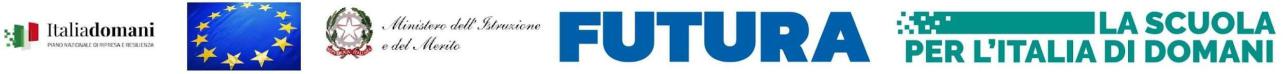 A tal uopo allega alla presente la sotto elencata documentazione, che se mancante comporterà l’esclusione dalla selezione prevista dall’Avviso:Scheda di autovalutazione ESPERTO di progetto distinta per area progettuale (Allegato 2); Modello di Dichiarazione cause di incompatibilità e conflitti di interesse (Allegato 3);Modello Informativa Privacy (Allegato 4);Scheda proposta progettuale (Allegato 5)Curriculum vitae su formato europeo, numerato e con titoli da valutare evidenziati;fotocopia del codice fiscale e di un documento di identità in corso di validità.Il/la sottoscritto/a, consapevole delle sanzioni previste in caso di dichiarazione mendace (art. 76 del D.P.R. n. 445/00 e artt. 483, 485, 489 e 496 C.P.),DICHIARAinfine, che tutti i dati riportati nella presente domanda e nel curriculum vitae, resi ai sensi degli Artt. 46 e 47 del D.P.R. 28.12.2000, n. 445, corrispondono a verità.Data	_________________					         Il richiedente(Firma autografa o digitale certificata PADES)							     _____________________________Informativa sul trattamento dei dati personali(Art. 13 del Regolamento UE 679/2016)AUTORIZZAZIONE TRATTAMENTO DATIL’istituto di Istruzione Superiore Statale “Pio La Torre” di Palermo, in qualità di titolare del trattamento, informa che tutti i dati personali che riguardano i formatori saranno trattati in osservanza dei presupposti e dei limiti stabiliti dal Regolamento UE 2016/679 relativo alla protezione delle persone fisiche con riguardo al trattamento dei dati personali, nonché dalla legge e dai regolamenti, al fine di svolgere le funzioni istituzionali di monitoraggio sulla qualità dell'offerta formativa per l'aggiornamento professionale, come da informativa pubblicata.Il sottoscritto ______________________________ avendo preso atto dell’informativa indicata AUTORIZZAl’Istituto di Istruzione Superiore Statale “Pio La Torre” di Palermo al trattamento, anche con l’ausilio di mezzi informatici e telematici, dei dati personali forniti dal sottoscritto; prende inoltre atto che, ai sensi del “Codice Privacy”, titolare del trattamento dei dati è l’Istituto sopra citato e che il sottoscritto potrà esercitare, in qualunque momento, tutti i diritti di accesso ai propri dati personali (ivi inclusi, a titolo esemplificativo e non esaustivo, il diritto di ottenere la conferma dell’esistenza degli stessi, conoscerne il contenuto e le finalità e modalità di trattamento, verificarne l’esattezza, richiedere eventuali integrazioni, modifiche e/o la cancellazione, nonché l’opposizione al trattamento degli stessi).Data	_________________					         Il richiedente(Firma autografa o digitale certificata PADES)							     _____________________________